KAMU HIZMET  STANDARTLARI TABLOSUSUMBAS İLÇE EMNİYET AMİRLİĞİ HİZMET STANDARTLARIBaşvuru esnasında yukarıda belirtilen belgelerin dışında belge istenmesi, eksiksiz belge ile başvuru yapılmasına rağmen HİZMETİN belirtilen sürede tamamlanmaması veya yukarıdaki tabloda bazı hizmetlerin bulunmadığının tespiti durumunda ilk müracaat yerine ya da ikinci müracaat yerine başvurunuz.İlk Müracaat Yeri	: Sumbas İlçe Emniyet Amirliği	İkinci Müracaat Yeri	: Sumbas KaymakamlığıIsim Unvan AdresAhmet Furkan UNCUİlçe Emniyet Amir V.Döğenli Mah. Hükümet Cad. No:57 Isim Unvan Adresİdil ÖZDEMİRKaymakamDöğenli Mah. Hükümet Cad. Hükümet KonağıTel.Fakse-Posta: 0328 784 84 69-0505 318 80 60	Tel.0328 784 84 68	Faks:sumbas@egm.gov.tr	e-Posta0328 784 83 660328 784 83 44sumbas@icisleri.gov.trSIRA NOHİZMETİN ADIİSTENEN BELGELERHİZMETİN TAMAMLANMASÜRESİ (EN GEÇ)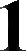 1- İlçe Emniyet Amirliğine Dilekçe,2- Maliyeden Borcu Yoktur BelgesiYİVSİZ AV TÜFEĞİRUHSATNAMESİ TANZİMİ3- Yivsiz Tüfek Ruhsatnamesi almasında sakınca bulunmadığına Dair Doktor raporu, 4- Nüfus Cüzdani ve Fotokopisi5- (4) adet vesikalik Fotograf,.	.	.      ..    .. IKI ( 2 ) IŞ GUNU.	.	.      ..    .. IKI ( 2 ) IŞ GUNU(YENİ)Mal Müdürlüğüne ruhsat harcının yatırıldığına dair makbuz,(1) Adet Yarim Kapakli Karton Dosya,8- Parmak İzi Belgesi2YİVSİZ AV TÜFEĞİ RUHSATNAMESİ YENİLEME1- İlçe Emniyet Müdürlüğüne Dilekçe, 2- Maliyeden Borcu Yoktur Belgesi3- Yivsiz Tüfek Ruhsatnamesi almasinda sakinca bulunmadigina Dair Doktor raporu 4- Nufus Cuzdani ve Fotokopisi(4) adet vesikalik Fotograf,Mal Müdürlüğüne ruhsat harcının yatırıldığına dair makbuz, 7- (1) Adet Yarim Kapakli Karton Dosya,Parmak İzi BelgesiEski Yivsiz Tüfek Ruhsatnamesi ve ruhsata kayıtlı Tüfekler.	.	.      ..    .. IKI ( 2 ) IŞ GUNU.	.	.      ..    .. IKI ( 2 ) IŞ GUNUSIRA NOHİZMETİN ADIISTENEN BELGELERHİZMETİN TAMAMLANMASÜRESİ (EN GEÇ)HİZMETİN TAMAMLANMASÜRESİ (EN GEÇ)3YİVSİZ AV TÜFEĞİ SATIN ALMA BELGESİİlçe Emniyet Amirliğine Dilekçe,Iki (2) adet vesikalik Fotograf,3- Ruhsat Fotokopisi.	.	.      ..    .. IKI ( 2 ) IŞ GUNU.	.	.      ..    .. IKI ( 2 ) IŞ GUNUSIRA NOHİZMETİN ADIISTENEN BELGELERHİZMETİN TAMAMLANMASÜRESİ (EN GEÇ)HİZMETİN TAMAMLANMASÜRESİ (EN GEÇ)4YİVSİZ AV TÜFEĞİ DEVİR İŞLEMLERİKarşılıklı Dilekçe,Av Tüfeği Devri Sözleşmesi (İlçe Emniyet Amirliğinde Yapilir.),İki (2) adet vesikalık Fotoğraf4- Devir Edilecek Tüfek ve Yivsiz Tüfek Ruhsat Fotokopisi20 DAKIKA20 DAKIKA